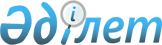 Лисаков қаласының 2012-2014 жылдарға арналған бюджеті туралыҚостанай облысы Лисаков қаласы мәслихатының 2011 жылғы 21 желтоқсандағы № 475 шешімі. Қостанай облысы Лисаков қаласының Әділет басқармасында 2011 жылғы 28 желтоқсанда № 9-4-196 тіркелді

       РҚАО ескертпесі.

      Мәтінде авторлық орфография және пунктуация сақталған.      "Қазақстан Республикасындағы жергілікті мемлекеттік басқару және өзін-өзі басқару туралы" Қазақстан Республикасының 2001 жылғы 23 қаңтардағы Заңының 6-бабы 1-тармағының 1) тармақшасына, Қазақстан Республикасының 2008 жылғы 4 желтоқсандағы Бюджет кодексінің 2-бабының 4-тармағына, 73, 75-баптарына сәйкес, "Қостанай облысының 2012-2014 жылдарға арналған облыстық бюджеті туралы" Қостанай облыстық мәслихатының 2011 жылғы 8 желтоқсандағы № 450 шешіміне (Нормативтік құқықтық актілерді мемлекеттік тіркеу тізілімінде 3788 нөмірімен тіркелген) сәйкес Лисаков қалалық мәслихаты ШЕШТІ:



      1. Лисаков қаласының 2012-2014 жылдарға арналған бюджеті тиісінше 1, 2 және 3-қосымшаларға сәйкес, оның ішінде 2012 жылға мынадай көлемдерде бекітілсін:



      1) кірістер – 2538363,8 мың теңге, оның ішінде:

      салықтық түсімдер бойынша – 1863806,0 мың теңге;

      салықтық емес түсімдер бойынша – 15507,0 мың теңге;

      негізгі капиталды сатудан түсетін түсімдер бойынша – 12656,0 мың теңге;

      трансферттер түсімі бойынша – 646394,8 мың теңге;

      2) шығындар – 2647029,6 мың теңге;

      3) таза бюджеттiк кредиттеу – 0 теңге;

      4) қаржы активтерімен операциялар бойынша сальдо – 12000,0 мың теңге;

      5) бюджет тапшылығы (профициті) – -120665,8 мың теңге;

      6) бюджет тапшылығын қаржыландыру (профицитін пайдалану) – 120665,8 мың теңге.

      Ескерту. 1-тармақ жаңа редакцияда - Қостанай облысы Лисаков қаласы мәслихатының 2012.12.06 № 68 (2012 жылғы 1 қаңтардан бастап қолданысқа енгізіледі) шешімімен.



      2. Лисаков қаласының бюджетіне облыстық бюджеттен берілетін бюджеттік субвенциялардың көлемі 0 құрайтыны ескерілсін.



      3. 2012 жылға арналған қаланың бюджетінен облыстық бюджетке бюджеттік алулардың көлемі 271118,0 мың теңге сомасында белгіленгені ескерілсін.



      4. 2012 жылға арналған Лисаков қаласы әкімдігінің резерві 0 болып құрылғаны ескерілсін.

      Ескерту. 4-тармақ жаңа редакцияда - Қостанай облысы Лисаков қаласы мәслихатының 2012.10.24 № 59 (2012 жылғы 1 қаңтардан бастап қолданысқа енгізілді) шешімімен.



      5. 2012 жылға арналған Лисаков қаласының бюджетінде облыстық бюджеттен нысаналы ағымдағы трансферттер көзделгені ескерілсін, оның ішінде:

      білім беру ұйымдарының материалдық-техникалық базасын нығайтуға 4200,0 мың теңге сомасында;

      коммуналдық меншік объектілерінің материалдық-техникалық базасын нығайтуға 5500,0 мың теңге сомасында;

      кондоминиум объектілеріне техникалық паспорттар дайындауға 490,0 мың теңге сомасында.

      Ескерту. 5-тармақ жаңа редакцияда - Қостанай облысы Лисаков қаласы мәслихатының 2012.05.15 № 37 (2012 жылғы 1 қаңтардан бастап қолданысқа енгізіледі) шешімімен.



      6. 2012 жылға арналған Лисаков қаласының бюджетінде облыстық бюджеттен дамуға трансферттер көзделгені ескерілсін, оның ішінде:

      сумен жабдықтау және су бұру жүйесін дамытуға 12226,0 мың теңге сомасында;

      жылу-энергетикалық жүйені дамытуға 14446,0 мың теңге сомасында;

      көлік инфрақұрылымын дамытуға 47159,8 мың теңге сомасында.

      Ескерту. 6-тармақ жаңа редакцияда - Қостанай облысы Лисаков қаласы мәслихатының 2012.12.06 № 68 (2012 жылғы 1 қаңтардан бастап қолданысқа енгізіледі) шешімімен.



      7. 2012 жылға арналған Лисаков қаласының бюджетінде республикалық бюджеттен ағымдағы нысаналы трансферттер көзделгені ескерілсін, оның ішінде:

      Қазақстан Республикасында білім беруді дамытудың 2011-2020 жылдарға арналған мемлекеттік бағдарламасын іске асыруға 8938,0 мың теңге сомасында, оның ішінде:

      негiзгi орта және жалпы орта бiлiм беретін мемлекеттiк мекемелердегi физика, химия, биология кабинеттерiн оқу жабдығымен жарақтандыруға 8188,0 мың теңге сомасында, үйде оқытылатын мүгедек балаларды жабдықпен, бағдарламалық қамтыммен қамтамасыз етуге 750,0 мың теңге сомасында;

      мектепке дейінгі білім беру ұйымдарында мемлекеттік білім беру тапсырысын іске асыруға 4390,0 мың теңге сомасында;

      жетім баланы (жетім балаларды) және ата-аналарының қамқорынсыз қалған баланы (балаларды) күтіп-ұстауға асыраушыларына ай сайынғы ақшалай қаражат төлемдеріне 11766,0 мың теңге сомасында;

      медициналық-әлеуметтік мекемелеріндегі күндізгі болу бөлімшесінің желісін дамытуға 3863,0 мың теңге сомасында;

      эпизоотияға қарсы iс-шараларды жүргiзуге 884,0 мың теңге сомасында;

      мектеп мұғалімдеріне және мектепке дейінгі ұйымдардың тәрбиешілеріне біліктілік санаты үшін қосымша ақының мөлшерін ұлғайтуға 14544,0 мың теңге сомасында;

      "Назарбаев Зияткерлік мектептері" дербес білім ұйымының оқу бағдарламалары бойынша біліктілікті арттырудан өткен мұғалімдерге еңбекақыны арттыруға 771,0 мың теңге сомасында;

      Жұмыспен қамту 2020 бағдарламасын іске асыруға 22116,0 мың теңге сомасында, оның ішінде:

      жұмыспен қамту орталықтарының қызметін қамтамасыз етуге 8992,0 мың теңге сомасында, жалақыны ішінара субсидиялауға 7749,0 мың теңге сомасында, жастар практикасына 5375,0 мың теңге сомасында;

      моноқалаларды абаттандыру мәселелерін шешуге 159409,0 мың теңге сомасында.

      Ескерту. 7-тармақ жаңа редакцияда - Қостанай облысы Лисаков қаласы мәслихатының 2012.12.06 № 68 (2012 жылғы 1 қаңтардан бастап қолданысқа енгізіледі) шешімімен.



      8. 2012 жылға арналған Лисаков қаласының бюджетінде республикалық бюджеттен нысаналы даму трансферттері көзделгені ескерілсін, оның ішінде:

      сумен жабдықтау және су бұру жүйесін дамытуға 149604,0 мың теңге сомасында;

      инженерлік коммуникациялық инфрақұрылымды жобалау, дамыту, жайластыру және (немесе) сатып алуға 118617,0 мың теңге сомасында;

      мемлекеттік коммуналдық тұрғын үй қорының тұрғын үйін жобалау, салу және (немесе) сатып алуға 67471,0 мың теңге сомасында.

      Ескерту. 8-тармақ жаңа редакцияда - Қостанай облысы Лисаков қаласы мәслихатының 2012.12.06 № 68 (2012 жылғы 1 қаңтардан бастап қолданысқа енгізіледі) шешімімен.



      9. алынып тасталды - Қостанай облысы Лисаков қаласы мәслихатының 2012.12.06 № 68 (2012 жылғы 1 қаңтардан бастап қолданысқа енгізіледі) шешімімен.



      10. 2012 жылға арналған Лисаков қаласының бюджетінде тексеру комиссиялары мен олардың ауданның (облыстық маңызы бар қаланың) аппараттарын тарату және "Қостанай облысы бойынша тексеру комиссиясы" мемлекеттік мекемесі құрылғанына байланысты жалпы сомасы 2149,0 мың теңге облыстық бюджетке трансферттер ескерілсін.



      10-1. Лисаков қаласының бюджетінде республикалық және облыстық бюджеттеріне 6893,8 мың теңге сомасында нысаналы трансферттерді қайтару көзделгені ескерілсін.

      Ескерту. Шешім 10-1-тармақпен толықтырылды - Қостанай облысы Лисаков қаласы мәслихатының 2012.02.14 № 11 (2012 жылғы 1 қаңтардан бастап қолданысқа енгізіледі) шешімімен.



      11. 2012 жылға арналған Лисаков қаласының бюджетін атқару процесінде секвестрлеуге жатпайтын жергілікті бюджеттік бағдарламалардың тізбесі 4-қосымшаға сәйкес бекітілсін.



      12. 2012 жылға арналған кенттің, ауылдың (селоның), ауылдық (селолық) округ әкімі аппараттарының бюджеттік бағдарламаларының тізбесі 5-қосымшаға сәйкес бекітілсін.



      13. Осы шешім 2012 жылғы 1 қаңтардан бастап қолданысқа енгізіледі.      Мәслихаттың ХХV сессиясының төрағасы       Н. Желтяков      Қалалық мәслихатының хатшысы               Т. Кривошея      КЕЛІСІЛДІ:      "Лисаков қаласы әкімдігінің

      экономика және бюджеттік жоспарлау

      бөлімі" мемлекеттік мекемесі

      бастығының міндетін атқарушы

      ______________ В. Денисенко

Мәслихаттың          

2011 жылғы 21 желтоқсандағы  

№ 475 шешіміне 1-қосымша    Мәслихаттың          

2012 жылғы 6 желтоқсандағы  

№ 68 шешіміне қосымша      Лисаков қаласының 2012 жылға

арналған бюджеті      Ескерту. 1-қосымша жаңа редакцияда - Қостанай облысы Лисаков қаласы мәслихатының 2012.12.06 № 68 (2012 жылғы 1 қаңтардан бастап қолданысқа енгізіледі) шешімімен. 

Мәслихаттың         

2011 жылғы 21 желтоқсандағы  

№ 475 шешіміне 2-қосымша   Мәслихаттың         

2012 жылғы 26 шілдедегі    

№ 45 шешіміне 2-қосымша     Лисаков қаласының 2013 жылға арналған бюджеті      Ескерту. 2-қосымша жаңа редакцияда - Қостанай облысы Лисаков қаласы мәслихатының 2012.07.26 № 45 (2012 жылғы 1 қаңтардан бастап қолданысқа енгізіледі) шешімімен.

Мәслихаттың         

2011 жылғы 21 желтоқсандағы  

№ 475 шешіміне 3-қосымша    Лисаков қаласының 2014 жылға арналған бюджеті

Мәслихаттың         

2011 жылғы 21 желтоқсандағы  

№ 475 шешіміне 4-қосымша    2012 жылға арналған Лисаков қаласының бюджетін атқару процесінде секвестрлеуге жатпайтын жергілікті бюджеттік бағдарламаларының тізбесі

Мәслихаттың         

2011 жылғы 21 желтоқсандағы  

№ 475 шешіміне 5-қосымша   Мәслихаттың         

2012 жылғы 24 қазандағы    

№ 59 шешіміне 2-қосымша     2012 жылға арналған кенттің, ауылдың (селоның), ауылдық (селолық) округ әкімі аппараттарының бюджеттік бағдарламаларының тізбесі      Ескерту. 5-қосымша жаңа редакцияда - Қостанай облысы Лисаков қаласы мәслихатының 2012.10.24 № 59 (2012 жылғы 1 қаңтардан бастап қолданысқа енгізіледі) шешімімен.
					© 2012. Қазақстан Республикасы Әділет министрлігінің «Қазақстан Республикасының Заңнама және құқықтық ақпарат институты» ШЖҚ РМК
				СанатыСанатыСанатыСанатыСанатыСомасы,

мың

теңгеСыныбыСыныбыСыныбыСомасы,

мың

теңгеІшкі сыныбыІшкі сыныбыСомасы,

мың

теңгеАтауыСомасы,

мың

теңгеІ. Кірістер2 538 363,81Салықтық түсімдер1 863 806,0101Табыс салығы644 954,01012Жеке табыс салығы644 954,0103Әлеуметтік салық471 776,01031Әлеуметтік салық471 776,0104Меншікке салынатын салықтар209 259,01041Мүлікке салынатын салықтар128 944,01043Жер салығы16 795,01044Көлік құралдарына салынатын салық63 520,0105Тауарларға, жұмыстарға және

қызметтерге салынатын ішкі салықтар532 229,01052Акциздер332 245,01053Табиғи және басқа да ресурстарды

пайдаланғаны үшін түсетін түсімдер187 328,01054Кәсіпкерлік және кәсіби қызметті

жүргізгені үшін алынатын алымдар12 656,01081Мемлекеттік баж5 588,02Салықтық емес түсімдер15 507,0201Мемлекет меншіктен түсетін кірістер14 747,02011Мемлекеттік кәсіпорындардың таза

кірісі бөлігінің түсімдері2 100,02015Мемлекет меншігіндегі мүлікті жалға

беруден түсетін кірістер10 171,02019Мемлекеттік меншіктен түсетін басқа да

кірістер2 476,0206Басқа да салықтық емес түсімдер760,02061Басқа да салықтық емес түсімдер760,03Негізгі капиталды сатудан түсетін

түсімдер12 656,0301Мемлекеттік мекемелерге бекітілген

мемлекеттік мүлікті сату8 286,03011Мемлекеттік мекемелерге бекітілген

мемлекеттік мүлікті сату8 286,0303Жерді және материалдық емес активтерді

сату4 370,03031Жерді сату2 700,03032Материалдық емес активтерді сату1 670,04Трансферттердің түсімдері646 394,8402Мемлекеттік басқарудың жоғары тұрған

органдарынан түсетін трансферттер646 394,84022Облыстық бюджеттен түсетін

трансферттер646 394,8Функционалдық топФункционалдық топФункционалдық топФункционалдық топФункционалдық топСомасы,

мың теңгеКіші функцияКіші функцияКіші функцияКіші функцияСомасы,

мың теңгеБюджеттік бағдарламалардың әкімшісіБюджеттік бағдарламалардың әкімшісіБюджеттік бағдарламалардың әкімшісіСомасы,

мың теңгеБағдарламаСомасы,

мың теңгеАтауыСомасы,

мың теңгеІІ. Шығындар2 647 029,601Жалпы сипаттағы мемлекеттік

қызметтер152 804,01Мемлекеттік басқарудың жалпы

функцияларын орындайтын өкілдік,

атқарушы және басқа органдар108 615,0112Аудан (облыстық маңызы бар қала)

мәслихатының аппараты13 665,0001Аудан (облыстық маңызы бар қала)

мәслихатының қызметін қамтамасыз

ету жөніндегі қызметтер13 606,0003Мемлекеттік органның күрделі

шығыстары59,0122Аудан (облыстық маңызы бар қала)

әкімінің аппараты60 550,0001Аудан (облыстық маңызы бар қала)

әкімінің қызметін қамтамасыз ету

жөніндегі қызметтер54 536,0003Мемлекеттік органның күрделі

шығыстары6 014,0123Қаладағы аудан, аудандық маңызы

бар қала, кент, ауыл (село),

ауылдық (селолық) округ әкімінің

аппараты34 400,0001Қаладағы аудан, аудандық маңызы

бар қаланың, кент, ауыл (село),

ауылдық (селолық) округ әкімінің

қызметін қамтамасыз ету

жөніндегі қызметтер24 715,0022Мемлекеттік органның күрделі

шығыстары9 685,02Қаржылық қызмет27 365,0452Ауданның (облыстық маңызы бар

қаланың) қаржы бөлімі27 365,0001Ауданның (облыстық маңызы бар

қаланың) бюджетін орындау және

ауданның (облыстық маңызы бар

қаланың) коммуналдық меншігін

басқару саласындағы мемлекеттік

саясатты іске асыру жөніндегі

қызметтер19 137,0003Салық салу мақсатында мүлікті

бағалауды жүргізу1 838,0004Біржолғы талондарды беру

жөніндегі жұмысты ұйымдастыру

және біржолғы талондарды сатудан

түскен сомаларды толық алынуын

қамтамасыз ету1 833,0010Жекешелендіру, коммуналдық

меншікті басқару,

жекешелендіруден кейінгі қызмет

және осыған байланысты дауларды

реттеу1 288,0011Коммуналдық меншікке түскен

мүлікті есепке алу, сақтау,

бағалау және сату3 034,0018Мемлекеттік органның күрделі

шығыстары235,05Жоспарлау және статистикалық

қызмет16 824,0453Ауданның (облыстық маңызы бар

қаланың) экономика және

бюджеттік жоспарлау бөлімі16 824,0001Экономикалық саясатты,

мемлекеттік жоспарлау жүйесін

қалыптастыру және дамыту және

ауданды (облыстық маңызы бар

қаланы) басқару саласындағы

мемлекеттік саясатты іске асыру

жөніндегі қызметтер16 104,0004Мемлекеттік органның күрделі

шығыстары720,002Қорғаныс3 247,01Әскери мұқтаждықтар3 247,0122Аудан (облыстық маңызы бар қала)

әкімінің аппараты3 247,0005Жалпыға бірдей әскери міндетті

атқару шеңберіндегі іс-шаралар3 247,003Қоғамдық тәртіп, қауіпсіздік,

құқықтық, сот, қылмыстық-атқару

қызметі4 990,01Құқық қорғау қызметі4 990,0458Ауданның (облыстық маңызы бар

қаланың) тұрғын үй-коммуналдық

шаруашылығы, жолаушылар көлігі

және автомобиль жолдары бөлімі4 990,0021Елдi мекендерде жол қозғалысы

қауiпсiздiгін қамтамасыз ету4 990,004Білім беру1 110 326,01Мектепке дейінгі тәрбиелеу және

оқыту236 785,0123Қаладағы аудан, аудандық маңызы

бар қала, кент, ауыл (село),

ауылдық (селолық) округ әкімінің

аппараты10 231,0004Мектепке дейінгі тәрбиелеу және

оқыту ұйымдарын қолдау10 138,0025Республикалық бюджеттен

берілетін нысаналы трансферттер

есебінен жалпы үлгідегі, арнайы

(түзету), дарынды балалар үшін

мамандандырылған, жетім балалар

мен ата-аналарының қамқорынсыз

қалған балалар үшін

балабақшалар, шағын орталықтар,

мектеп интернаттары, кәмелеттік

жасқа толмағандарды бейімдеу

орталықтары тәрбиешілеріне

біліктілік санаты үшін қосымша

ақының мөлшерін ұлғайту93,0464Ауданның (облыстық маңызы бар

қаланың) білім бөлімі226 554,0009Мектепке дейінгі тәрбиелеу мен

оқытуды қамтамасыз ету219 755,0021Республикалық бюджеттен

берілетін нысаналы трансферттер

есебінен жалпы үлгідегі, арнайы

(түзету), дарынды балалар үшін

мамандандырылған, жетім балалар

мен ата-аналарының қамқорынсыз

қалған балалар үшін

балабақшалар, шағын орталықтар,

мектеп интернаттары, кәмелеттік

жасқа толмағандарды бейімдеу

орталықтары тәрбиешілеріне

біліктілік санаты үшін қосымша

ақының мөлшерін ұлғайту2 409,0040Мектепке дейінгі білім беру

ұйымдарында мемлекеттік білім

беру тапсырысын іске асыруға4 390,02Бастауыш, негізгі орта және

жалпы орта білім беру709 227,0464Ауданның (облыстық маңызы бар

қаланың) білім бөлімі709 227,0003Жалпы білім беру598 103,0006Балаларға қосымша білім беру98 311,0063Республикалық бюджеттен

берілетін трансферттер есебінен

"Назарбаев Зияткерлік

мектептері" ДБҰ-ның оқу

бағдарламалары бойынша

біліктілікті арттырудан өткен

мұғалімдерге еңбекақыны арттыру771,0064Бастауыш, негізгі орта, жалпыға

бірдей орта білім беру

ұйымдарының (дарынды балаларға

арналған мамандандырылған (жалпы

үлгідегі, арнайы (түзету); жетім

балаларға және ата-анасының

қамқорлығынсыз қалған балаларға

арналған ұйымдар): мектептердің,

мектеп-интернаттарының

мұғалімдеріне біліктілік санаты

үшін қосымша ақы мөлшерін

республикалық бюджеттен

берілетін трансферттер есебінен

ұлғайту12 042,09Білім беру саласындағы өзге де

қызметтер164 314,0464Ауданның (облыстық маңызы бар

қаланың) білім бөлімі133 568,0001Жергілікті деңгейде білім беру

саласындағы мемлекеттік саясатты

іске асыру жөніндегі қызметтер9 169,0005Ауданның (облыстық маңызы бар

қаланың) мемлекеттік білім беру

мекемелер үшін оқулықтар мен

оқу-әдістемелік кешендерді сатып

алу және жеткізу8 748,0007Аудандық (қалалық) ауқымдағы

мектеп олимпиадаларын және

мектептен тыс іс-шараларды

өткізу1 670,0012Мемлекеттік органның күрделі

шығыстары4 595,0015Республикалық бюджеттен

берілетін трансферттер есебінен

жетім баланы (жетім балаларды)

және ата-аналарының қамқорынсыз

қалған баланы (балаларды)

күтіп-ұстауға асыраушыларына ай

сайынғы ақшалай қаражат

төлемдері11 766,0020Республикалық бюджеттен

берілетін трансферттер есебінен

үйде оқытылатын мүгедек

балаларды жабдықпен,

бағдарламалық қамтыммен

қамтамасыз ету750,0067Ведомстволық бағыныстағы

мемлекеттік мекемелерінің және

ұйымдарының күрделі шығыстары96 870,0467Ауданның (облыстық маңызы бар

қаланың) құрылыс бөлімі30 746,0037Білім беру объектілерін салу

және реконструкциялау30 746,005Денсаулық сақтау81,09Денсаулық сақтау саласындағы

өзге де қызметтер81,0123Қаладағы аудан, аудандық маңызы

бар қала, кент, ауыл (село),

ауылдық (селолық) округ әкімінің

аппараты81,0002Ерекше жағдайларда сырқаты ауыр

адамдарды дәрігерлік көмек

көрсететін ең жақын денсаулық

сақтау ұйымына жеткізуді

ұйымдастыру81,006Әлеуметтік көмек және әлеуметтік

қамтамасыз ету120 567,02Әлеуметтік көмек88 874,0451Ауданның (облыстық маңызы бар

қаланың) жұмыспен қамту және

әлеуметтік бағдарламалар бөлімі88 874,0002Еңбекпен қамту бағдарламасы27 918,0005Мемлекеттік атаулы әлеуметтік

көмек1 701,0006Тұрғын үй көмегі14 684,0007Жергілікті өкілетті органдардың

шешімі бойынша мұқтаж

азаматтардың жекелеген топтарына

әлеуметтік көмек8 509,0014Мұқтаж азаматтарға үйде

әлеуметтік көмек көрсету10 676,0015Аумақтық зейнеткерлер мен

мүгедектерге әлеуметтiк қызмет

көрсету орталығы8 501,001618 жасқа дейінгі балаларға

мемлекеттік жәрдемақылар2 130,0017Мүгедектерді оңалту жеке

бағдарламасына сәйкес, мұқтаж

мүгедектерді міндетті гигиеналық

құралдармен және ымдау тілі

мамандарының қызмет көрсетуін,

жеке көмекшілермен қамтамасыз

ету5 763,0023Жұмыспен қамту орталықтарының

қызметін қамтамасыз ету8 992,09Әлеуметтiк көмек және әлеуметтiк

қамтамасыз ету салаларындағы

өзге де қызметтер31 693,0451Ауданның (облыстық маңызы бар

қаланың) жұмыспен қамту және

әлеуметтік бағдарламалар бөлімі31 693,0001Жергілікті деңгейде жұмыспен

қамтуды қамтамасыз ету және

халық үшін әлеуметтік

бағдарламаларды іске асыру

саласындағы мемлекеттік саясатты

іске асыру жөніндегі қызметтер31 051,0011Жәрдемақыларды және басқа да

әлеуметтік төлемдерді есептеу,

төлеу мен жеткізу бойынша

қызметтерге ақы төлеу118,0021Мемлекеттік органның күрделі

шығыстары524,007Тұрғын үй-коммуналдық шаруашылық461 592,01Тұрғын үй шаруашылығы192 884,0458Ауданның (облыстық маңызы бар

қаланың) тұрғын үй-коммуналдық

шаруашылығы, жолаушылар көлігі

және автомобиль жолдары бөлімі2 390,0003Мемлекеттік тұрғын үй қорының

сақталуын үйымдастыру1 900,0031Кондоминиум объектілеріне

техникалық паспорттар дайындау490,0467Ауданның (облыстық маңызы бар

қаланың) құрылыс бөлімі186 834,0003Мемлекеттік коммуналдық тұрғын

үй қорының тұрғын үйін жобалау,

салу және (немесе) сатып алу67 622,0004Инженерлік коммуникациялық

инфрақұрылымды жобалау, дамыту,

жайластыру және (немесе) сатып

алу119 212,0479Тұрғын үй инспекциясы бөлімі3 660,0001Жергілікті деңгейде тұрғын үй

қоры саласындағы мемлекеттік

саясатты іске асыру жөніндегі

қызметтер3 137,0005Мемлекеттік органның күрделі

шығыстары523,02Коммуналдық шаруашылық164 537,0458Ауданның (облыстық маңызы бар

қаланың) тұрғын үй-коммуналдық

шаруашылығы, жолаушылар көлігі

және автомобиль жолдары бөлімі2 331,0012Сумен жабдықтау және су бұру

жүйесінің жұмыс істеуі2 331,0467Ауданның (облыстық маңызы бар

қаланың) құрылыс бөлімі162 206,0006Сумен жабдықтау және су бұру

жүйесін дамыту162 206,03Елді-мекендерді абаттандыру104 171,0123Қаладағы аудан, аудандық маңызы

бар қала, кент, ауыл (село),

ауылдық (селолық) округ әкімінің

аппараты6 818,0008Елді мекендердің көшелерін

жарықтандыру3 540,0009Елді мекендердің санитариясын

қамтамасыз ету2 257,0011Елдi мекендердi абаттандыру мен

көгалдандыру1 021,0458Ауданның (облыстық маңызы бар

қаланың) тұрғын үй-коммуналдық

шаруашылығы, жолаушылар көлігі

және автомобиль жолдары бөлімі87 567,0015Елдi мекендердің көшелерiн

жарықтандыру10 766,0016Елді мекендердің санитариясын

қамтамасыз ету18 448,0017Жерлеу орындарын күтіп-ұстау

және туысы жоқтарды жерлеу151,0018Елдi мекендердi абаттандыру және

көгалдандыру58 202,0467Ауданның (облыстық маңызы бар

қаланың) құрылыс бөлімі9 786,0007Қаланы және елді мекендерді

абаттандыруды дамыту9 786,008Мәдениет, спорт, туризм және

ақпараттық кеңістік144 351,01Мәдениет саласындағы қызмет40 290,0123Қаладағы аудан, аудандық маңызы

бар қала, кент, ауыл (село),

ауылдық (селолық) округ әкімінің

аппараты7 548,0006Жергілікті деңгейде

мәдени-демалыс жұмыстарын қолдау7 548,0455Ауданның (облыстық маңызы бар

қаланың) мәдениет және тілдерді

дамыту бөлімі32 742,0003Мәдени-демалыс жұмысын қолдау32 742,02Спорт14 636,0465Ауданның (облыстық маңызы бар

қаланың) Дене шынықтыру және

спорт бөлімі14 636,0005Ұлттық және бұқаралық спорт

түрлерін дамыту4 736,0006Аудандық (облыстық маңызы бар

қалалық) деңгейде спорттық

жарыстар өткізу3 410,0007Әртүрлi спорт түрлерi бойынша

ауданның (облыстық маңызы бар

қаланың) құрама командаларының

мүшелерiн дайындау және олардың

облыстық спорт жарыстарына

қатысуы6 490,03Ақпараттық кеңістік50 254,0455Ауданның (облыстық маңызы бар

қаланың) мәдениет және тілдерді

дамыту бөлімі28 983,0006Аудандық (қалалық)

кітапханалардың жұмыс істеуі25 499,0007Мемлекеттiк тiлдi және Қазақстан

халықтарының басқа да тiлдерiн

дамыту3 484,0456Ауданның (облыстық маңызы бар

қаланың) ішкі саясат бөлімі21 271,0002Газеттер мен журналдар арқылы

мемлекеттік ақпараттық саясат

жүргізу жөніндегі қызметтер3 968,0005Телерадио хабарларын тарату

арқылы мемлекеттік ақпараттық

саясатты жүргізу жөніндегі

қызметтер17 303,09Мәдениет, спорт, туризм және

ақпараттық кеңiстiктi

ұйымдастыру жөнiндегi өзге де

қызметтер39 171,0455Ауданның (облыстық маңызы бар

қаланың) мәдениет және тілдерді

дамыту бөлімі19 678,0001Жергілікті деңгейде тілдерді

және мәдениетті дамыту

саласындағы мемлекеттік саясатты

іске асыру жөніндегі қызметтер5 663,0010Мемлекеттік органның күрделі

шығыстары391,0032Ведомстволық бағыныстағы

мемлекеттік мекемелерінің және

ұйымдарының күрделі шығыстары13 624,0456Ауданның (облыстық маңызы бар

қаланың) ішкі саясат бөлімі8 893,0001Жергілікті деңгейде ақпарат,

мемлекеттілікті нығайту және

азаматтардың әлеуметтік

сенімділігін қалыптастыру

саласында мемлекеттік саясатты

іске асыру жөніндегі қызметтер6 498,0003Жастар саясаты саласындағы

өңірлік бағдарламаларды іске

асыру2 178,0006Мемлекеттік органдардың күрделі

шығыстары217,0465Ауданның (облыстық маңызы бар

қаланың) Дене шынықтыру және

спорт бөлімі10 600,0001Жергілікті деңгейде дене

шынықтыру және спорт саласындағы

мемлекеттік саясатты іске асыру

жөніндегі қызметтер6 163,0004Мемлекеттік органның күрделі

шығыстары4 437,009Отын-энергетикалық кешенi және

жер қойнауын пайдалану19 270,09Отын-энергетика кешені және жер

қойнауын пайдалану саласындағы

өзге де қызметтер19 270,0467Ауданның (облыстық маңызы бар

қаланың) құрылыс бөлімі19 270,0009Жылу-энергетикалық жүйені дамыту19 270,010Ауыл, су, орман, балық

шаруашылығы, ерекше қорғалатын

табиғи аумақтар, қоршаған ортаны

және жануарлар дүниесін қорғау,

жер қатынастары17 917,01Ауыл шаруашылығы10 294,0474Ауданның (облыстық маңызы бар

қаланың) ауыл шаруашылығы және

ветеринария бөлімі10 294,0001Жергілікті деңгейде ауыл

шаруашылығы және ветеринария

саласындағы мемлекеттік саясатты

іске асыру жөніндегі қызметтер7 046,0003Мемлекеттік органдардың күрделі

шығыстары59,0005Мал көмінділерінің (биотермиялық

шұңқырлардың) жұмыс істеуін

қамтамасыз ету1 925,0007Қаңғыбас иттер мен мысықтарды

аулауды және жоюды ұйымдастыру1 264,06Жер қатынастары6 739,0463Ауданның (облыстық маңызы бар

қаланың) жер қатынастары бөлімі6 739,0001Аудан (облыстық маңызы бар қала)

аумағында жер қатынастарын

реттеу саласындағы мемлекеттік

саясатты іске асыру жөніндегі

қызметтер6 680,0007Мемлекеттік органның күрделі

шығыстары59,09Ауыл, су, орман, балық

шаруашылығы және қоршаған ортаны

қорғау мен жер қатынастары

саласындағы өзге де қызметтер884,0474Ауданның (облыстық маңызы бар

қаланың) ауыл шаруашылығы және

ветеринария бөлімі884,0013Эпизоотияға қарсы іс-шаралар

жүргізу884,011Өнеркәсіп, сәулет, қала құрылысы

және құрылыс қызметі14 771,02Сәулет, қала құрылысы және

құрылыс қызметі14 771,0467Ауданның (облыстық маңызы бар

қаланың) құрылыс бөлімі8 573,0001Жергілікті деңгейде құрылыс

саласындағы мемлекеттік саясатты

іске асыру жөніндегі қызметтер8 473,0017Мемлекеттік органның күрделі

шығыстары100,0468Ауданның (облыстық маңызы бар

қаланың) сәулет және қала

құрылысы бөлімі6 198,0001Жергілікті деңгейде сәулет және

қала құрылысы саласындағы

мемлекеттік саясатты іске асыру

жөніндегі қызметтер6 103,0004Мемлекеттік органның күрделі

шығыстары95,012Көлік және коммуникация121 933,81Автомобиль көлігі121 933,8123Қаладағы аудан, аудандық маңызы

бар қала, кент, ауыл (село),

ауылдық (селолық) округ әкімінің

аппараты1 685,0013Аудандық маңызы бар қалаларда,

кенттерде, ауылдарда

(селоларда), ауылдық (селолық)

округтерде автомобиль жолдарының

жұмыс істеуін қамтамасыз ету1 685,0458Ауданның (облыстық маңызы бар

қаланың) тұрғын үй-коммуналдық

шаруашылығы, жолаушылар көлігі

және автомобиль жолдары бөлімі120 248,8022Көлік инфрақұрылымын дамыту72 744,8023Автомобиль жолдарының жұмыс

істеуін қамтамасыз ету47 504,013Өзгелер190 402,03Кәсіпкерлік қызметті қолдау және

бәсекелестікті қорғау6 501,0469Ауданның (облыстық маңызы бар

қаланың) кәсіпкерлік бөлімі6 501,0001Жергілікті деңгейде кәсіпкерлік

пен өнеркәсіпті дамыту

саласындағы мемлекеттік саясатты

іске асыру жөніндегі қызметтер5 798,0003Кәсіпкерлік қызметті қолдау464,0004Мемлекеттік органның күрделі

шығыстары239,09Өзгелер183 901,0458Ауданның (облыстық маңызы бар

қаланың) тұрғын үй-коммуналдық

шаруашылығы, жолаушылар көлігі

және автомобиль жолдары бөлімі183 901,0001Жергілікті деңгейде тұрғын

үй-коммуналдық шаруашылығы,

жолаушылар көлігі және

автомобиль жолдары саласындағы

мемлекеттік саясатты іске асыру

жөніндегі қызметтер8 944,0013Мемлекеттік органдардың күрделі

шығыстары221,0044Моноқалаларды абаттандыру

мәселелерін шешуге іс-шаралар

өткізу159 409,0067Ведомстволық бағыныстағы

мемлекеттік мекемелерінің және

ұйымдарының күрделі шығыстары15 327,015Трансферттер284 777,81Трансферттер284 777,8452Ауданның (облыстық маңызы бар

қаланың) қаржы бөлімі284 777,8006Пайдаланылмаған (толық

пайдаланылмаған) нысаналы

трансферттерді қайтару6 893,8007Бюджеттік алулар271 118,0016Мақсатына сай пайдаланылмаған

нысаналы трансферттерді қайтару4 617,0024Мемлекеттік органдардың

функцияларын мемлекеттік

басқарудың төмен тұрған

деңгейлерінен жоғарғы

деңгейлерге беруге байланысты

жоғары тұрған бюджеттерге

берілетін ағымдағы нысаналы

трансферттер2 149,0ІV. Қаржы активтерімен

операциялар бойынша сальдо12 000,0Қаржы активтерін сатып алу12 000,013Өзгелер12 000,09Өзгелер12 000,0458Ауданның (облыстық маңызы бар

қаланың) тұрғын үй-коммуналдық

шаруашылығы, жолаушылар көлігі

және автомобиль жолдары бөлімі12 000,0065Заңды тұлғалардың жарғылық

капиталын қалыптастыру немесе

ұлғайту12 000,0V. Бюджет тапшылығы (профициті)-120 665,8VІ. Бюджет тапшылығын

қаржыландыру (профицитін

пайдалану)120 665,8СанатыСанатыСанатыСанатыСомасы,

мың теңгеСыныбыСыныбыСыныбыСомасы,

мың теңгеІшкі сыныбыІшкі сыныбыСомасы,

мың теңгеАтауыСомасы,

мың теңгеІ. Кірістер2316379,01Салықтық түсімдер1850041,0101Табыс салығы644216,01012Жеке табыс салығы644216,0103Әлеуметтік салық502650,01031Әлеуметтік салық502650,0104Меншікке салынатын салықтар206105,01041Мүлікке салынатын салықтар128844,01043Жер салығы9831,01044Көлік құралдарына салынатын салық67430,0105Тауарларға, жұмыстарға және

қызметтерге салынатын ішкі салықтар489330,01052Акциздер281589,01053Табиғи және басқа да ресурстарды

пайдаланғаны үшін түсетін түсімдер193628,01054Кәсіпкерлік және кәсіби қызметті

жүргізгені үшін алынатын алымдар14113,0108Заңдық мәнді іс-әрекеттерді

жасағаны және (немесе) оған

уәкілеттігі бар мемлекеттік

органдар немесе лауазымды адамдар

құжаттар бергені үшін алынатын

міндетті төлемдер7740,01081Мемлекеттік баж7740,02Салықтық емес түсімдер10812,0201Мемлекет меншіктен түсетін кірістер9812,02015Мемлекет меншігіндегі мүлікті

жалға беруден түсетін кірістер9812,0206Басқа да салықтық емес түсімдер1000,02061Басқа да салықтық емес түсімдер1000,03Негізгі капиталды сатудан түсетін

түсімдер27000,0301Мемлекеттік мекемелерге бекітілген

мемлекеттік мүлікті сату24000,03011Мемлекеттік мекемелерге бекітілген

мемлекеттік мүлікті сату24000,0303Жерді және материалдық емес

активтерді сату3000,03031Жерді сату2000,03032Материалдық емес активтерді сату1000,04Трансферттердің түсімдері428526,0402Мемлекеттік басқарудың жоғары

тұрған органдарынан түсетін

трансферттер428526,04022Облыстық бюджеттен түсетін

трансферттер428526,0Функционалдық топФункционалдық топФункционалдық топФункционалдық топФункционалдық топСомасы,

мың теңгеКіші функцияКіші функцияКіші функцияКіші функцияСомасы,

мың теңгеБюджеттік бағдарламалардың әкімшісіБюджеттік бағдарламалардың әкімшісіБюджеттік бағдарламалардың әкімшісіСомасы,

мың теңгеБағдарламаБағдарламаСомасы,

мың теңгеАтауыСомасы,

мың теңгеІІ. Шығындар2304379,001Жалпы сипаттағы мемлекеттік

қызметтер126355,01Мемлекеттік басқарудың жалпы

функцияларын орындайтын өкілдік,

атқарушы және басқа органдар89855,0112Аудан (облыстық маңызы бар қала)

мәслихатының аппараты13945,0001Аудан (облыстық маңызы бар қала)

мәслихатының қызметін қамтамасыз

ету жөніндегі қызметтер13945,0122Аудан (облыстық маңызы бар қала)

әкімінің аппараты52832,0001Аудан (облыстық маңызы бар қала)

әкімінің қызметін қамтамасыз ету

жөніндегі қызметтер52832,0123Қаладағы аудан, аудандық маңызы

бар қала, кент, ауыл (село),

ауылдық (селолық) округ әкімінің

аппараты23078,0001Қаладағы аудан, аудандық маңызы

бар қаланың, кент, ауыл (село),

ауылдық (селолық) округ әкімінің

қызметін қамтамасыз ету

жөніндегі қызметтер23078,02Қаржылық қызмет20564,0452Ауданның (облыстық маңызы бар

қаланың) қаржы бөлімі20564,0001Ауданның (облыстық манызы бар

қаланың) бюджетін орындау және

ауданның (облыстық маңызы бар

қаланың) коммуналдық меншігін

басқару саласындағы мемлекеттік

саясатты іске асыру жөніндегі

қызметтер19564,0011Коммуналдық меншікке түскен

мүлікті есепке алу, сақтау,

бағалау және сату1000,05Жоспарлау және статистикалық

қызмет15936,0453Ауданның (облыстық маңызы бар

қаланың) экономика және

бюджеттік жоспарлау бөлімі15936,0001Экономикалық саясатты,

мемлекеттік жоспарлау жүйесін

қалыптастыру және дамыту және

ауданды (облыстық манызы бар

қаланы) басқару саласындағы

мемлекеттік саясатты іске асыру

жөніндегі қызметтер15936,002Қорғаныс3606,01Әскери мұқтаждықтар3606,0122Аудан (облыстық маңызы бар қала)

әкімінің аппараты3606,0005Жалпыға бірдей әскери міндетті

атқару шеңберіндегі іс-шаралар3606,003Қоғамдық тәртіп, қауіпсіздік,

құқықтық, сот, қылмыстық-атқару

қызметі749,01Құқық қорғау қызметі749,0458Ауданның (облыстық маңызы бар

қаланың) тұрғын үй-коммуналдық

шаруашылығы, жолаушылар көлігі

және автомобиль жолдары бөлімі749,0021Елдi мекендерде жол қозғалысы

қауiпсiздiгін қамтамасыз ету749,004Білім беру1045228,01Мектепке дейінгі тәрбиелеу және

оқыту230956,0123Қаладағы аудан, аудандық маңызы

бар қала, кент, ауыл (село),

ауылдық (селолық) округ әкімінің

аппараты10272,0004Мектепке дейінгі тәрбиелеу және

оқыту ұйымдарын қолдау10272,0464Ауданның (облыстық маңызы бар

қаланың) білім бөлімі220684,0009Мектепке дейінгі тәрбиелеу мен

оқытуды қамтамасыз ету220684,02Бастауыш, негізгі орта және

жалпы орта білім беру793907,0464Ауданның (облыстық маңызы

бар қаланың) білім бөлімі793907,0003Жалпы білім беру698835,0006Балаларға қосымша білім беру95072,09Білім беру саласындағы өзге

де қызметтер20365,0464Ауданның (облыстық маңызы бар

қаланың) білім бөлімі20365,0001Жергілікті деңгейде білім беру

саласындағы мемлекеттік саясатты

іске асыру жөніндегі қызметтер9140,0005Ауданның (облыстық маңызы бар

қаланың) мемлекеттік білім беру

мекемелер үшін оқулықтар мен

оқу-әдістемелік кешендерді сатып

алу және жеткізу9426,0007Аудандық (қалалық) ауқымдағы

мектеп олимпиадаларын және

мектептен тыс іс-шараларды

өткізу1799,005Денсаулық сақтау87,09Денсаулық сақтау саласындағы

өзге де қызметтер87,0123Қаладағы аудан, аудандық маңызы

бар қала, кент, ауыл (село),

ауылдық (селолық) округ әкімінің

аппараты87,0002Ерекше жағдайларда сырқаты ауыр

адамдарды дәрігерлік көмек

көрсететін ең жақын денсаулық

сақтау ұйымына жеткізуді

ұйымдастыру87,006Әлеуметтік көмек және әлеуметтік

қамтамасыз ету113486,02Әлеуметтік көмек80781,0451Ауданның (облыстық маңызы бар

қаланың) жұмыспен қамту және

әлеуметтік бағдарламалар бөлімі80781,0002Еңбекпен қамту бағдарламасы22468,0005Мемлекеттік атаулы әлеуметтік

көмек5725,0006Тұрғын үй көмегі17617,0007Жергілікті өкілетті органдардың

шешімі бойынша мұқтаж

азаматтардың жекелеген топтарына

әлеуметтік көмек9962,0010Үйден тәрбиеленіп оқытылатын

мүгедек балаларды материалдық

қамтамасыз ету942,0014Мұқтаж азаматтарға үйде

әлеуметтік көмек көрсету10554,0015Аумақтық зейнеткерлер мен

мүгедектерге әлеуметтiк қызмет

көрсету орталығы4148,001618 жасқа дейінгі балаларға

мемлекеттік жәрдемақылар4113,0017Мүгедектерді оңалту жеке

бағдарламасына сәйкес, мұқтаж

мүгедектерді міндетті гигиеналық

құралдармен және ымдау тілі

мамандарының қызмет көрсетуін,

жеке көмекшілермен қамтамасыз

ету5252,09Әлеуметтiк көмек және әлеуметтiк

қамтамасыз ету салаларындағы

өзге де қызметтер32705,0451Ауданның (облыстық маңызы бар

қаланың) жұмыспен қамту және

әлеуметтік бағдарламалар бөлімі32705,0001Жергілікті деңгейде жұмыспен

қамтуды қамтамасыз ету және

халық үшін әлеуметтік

бағдарламаларды іске асыру

саласындағы мемлекеттік саясатты

іске асыру жөніндегі қызметтер32530,0011Жәрдемақыларды және басқа да

әлеуметтік төлемдерді есептеу,

төлеу мен жеткізу бойынша

қызметтерге ақы төлеу175,007Тұрғын үй-коммуналдық шаруашылық390224,01Тұрғын үй шаруашылығы276035,0458Ауданның (облыстық маңызы бар

қаланың) тұрғын үй-коммуналдық

шаруашылығы, жолаушылар көлігі

және автомобиль жолдары бөлімі2945,0003Мемлекеттік тұрғын үй қорының

сақталуын үйымдастыру2945,0467Ауданның (облыстық маңызы бар

қаланың) құрылыс бөлімі273090,0004Инженерлік коммуникациялық

инфрақұрылымды жобалау, дамыту,

жайластыру және (немесе) сатып

алу273090,02Коммуналдық шаруашылық15112,0458Ауданның (облыстық маңызы бар

қаланың) тұрғын үй-коммуналдық

шаруашылығы, жолаушылар көлігі

және автомобиль жолдары бөлімі15112,0012Сумен жабдықтау және су бұру

жүйесінің жұмыс істеуі2512,0026Ауданның (облыстық маңызы

бар қаланың) коммуналдық

меншігіндегі жылу жүйелерін

қолдануды ұйымдастыру12600,03Елді-мекендерді абаттандыру99077,0123Қаладағы аудан, аудандық маңызы

бар қала, кент, ауыл (село),

ауылдық (селолық) округ әкімінің

аппараты7163,0008Елді мекендердің көшелерін

жарықтандыру3686,0009Елді мекендердің санитариясын

қамтамасыз ету2549,0011Елдi мекендердi абаттандыру

мен көгалдандыру928,0458Ауданның (облыстық маңызы бар

қаланың) тұрғын үй-коммуналдық

шаруашылығы, жолаушылар көлігі

және автомобиль жолдары бөлімі91914,0015Елдi мекендердің көшелерiн

жарықтандыру15990,0016Елді мекендердің санитариясын

қамтамасыз ету19878,0017Жерлеу орындарын күтіп-ұстау

және туысы жоқтарды жерлеу345,0018Елдi мекендердi абаттандыру

және көгалдандыру55701,008Мәдениет, спорт, туризм және

ақпараттық кеңістік124329,01Мәдениет саласындағы қызмет37880,0123Қаладағы аудан, аудандық маңызы

бар қала, кент, ауыл (село),

ауылдық (селолық) округ әкімінің

аппараты7257,0006Жергілікті деңгейде

мәдени-демалыс жұмыстарын қолдау7257,0455Ауданның (облыстық маңызы бар

қаланың) мәдениет және тілдерді

дамыту бөлімі30623,0003Мәдени-демалыс жұмысын қолдау30623,02Спорт15012,0465Ауданның (облыстық маңызы бар

қаланың) Дене шынықтыру және

спорт бөлімі15012,0005Ұлттық және бұқаралық спорт

түрлерін дамыту4560,0006Аудандық (облыстық маңызы бар

қалалық) деңгейде спорттық

жарыстар өткізу3459,0007Әртүрлi спорт түрлерi бойынша

ауданның (облыстық маңызы бар

қаланың) құрама командаларының

мүшелерiн дайындау және олардың

облыстық спорт жарыстарына

қатысуы6993,03Ақпараттық кеңістік50653,0455Ауданның (облыстық маңызы бар

қаланың) мәдениет және тілдерді

дамыту бөлімі27622,0006Аудандық (қалалық)

кітапханалардың жұмыс істеуі26848,0007Мемлекеттiк тiлдi және Қазақстан

халықтарының басқа да тiлдерiн

дамыту774,0456Ауданның (облыстық маңызы бар

қаланың) ішкі саясат бөлімі23031,0002Газеттер мен журналдар арқылы

мемлекеттік ақпараттық саясат

жүргізу жөніндегі қызметтер4376,0005Телерадио хабарларын тарату

арқылы мемлекеттік ақпараттық

саясатты жүргізу жөніндегі

қызметтер18655,09Мәдениет, спорт, туризм және

ақпараттық кеңiстiктi

ұйымдастыру жөнiндегi өзге

де қызметтер20784,0455Ауданның (облыстық маңызы бар

қаланың) мәдениет және тілдерді

дамыту бөлімі5978,0001Жергілікті деңгейде тілдерді

және мәдениетті дамыту

саласындағы мемлекеттік саясатты

іске асыру жөніндегі қызметтер5978,0456Ауданның (облыстық маңызы бар

қаланың) ішкі саясат бөлімі8774,0001Жергілікті деңгейде ақпарат,

мемлекеттілікті нығайту және

азаматтардың әлеуметтік

сенімділігін қалыптастыру

саласында мемлекеттік саясатты

іске асыру жөніндегі қызметтер6558,0003Жастар саясаты саласында

іс-шараларды іске асыру2216,0465Ауданның (облыстық маңызы бар

қаланың) Дене шынықтыру және

спорт бөлімі6032,0001Жергілікті деңгейде дене

шынықтыру және спорт саласындағы

мемлекеттік саясатты іске асыру

жөніндегі қызметтер6032,009Отын-энергетикалық кешенi және

жер қойнауын пайдалану123034,09Отын-энергетика кешені және жер

қойнауын пайдалану саласындағы

өзге де қызметтер123034,0467Ауданның (облыстық маңызы бар

қаланың) құрылыс бөлімі123034,0009Жылу-энергетикалық жүйені дамыту123034,010Ауыл, су, орман, балық

шаруашылығы, ерекше қорғалатын

табиғи аумақтар, қоршаған ортаны

және жануарлар дүниесін қорғау,

жер қатынастары17877,01Ауыл шаруашылығы11377,0474Ауданның (облыстық маңызы бар

қаланың) ауыл шаруашылығы және

ветеринария бөлімі11377,0001Жергілікті деңгейде ауыл

шаруашылығы және ветеринария

саласындағы мемлекеттік саясатты

іске асыру жөніндегі қызметтер7166,0005Мал көмінділерінің (биотермиялық

шұңқырлардың) жұмыс істеуін

қамтамасыз ету2726,0007Қаңғыбас иттер мен мысықтарды

аулауды және жоюды ұйымдастыру1485,06Жер қатынастары6500,0463Ауданның (облыстық маңызы бар

қаланың) жер қатынастары бөлімі6500,0001Аудан (облыстық маңызы бар қала)

аумағында жер қатынастарын

реттеу саласындағы мемлекеттік

саясатты іске асыру жөніндегі

қызметтер6500,011Өнеркәсіп, сәулет, қала құрылысы

және құрылыс қызметі14869,02Сәулет, қала құрылысы және

құрылыс қызметі14869,0467Ауданның (облыстық маңызы бар

қаланың) құрылыс бөлімі8629,0001Жергілікті деңгейде құрылыс

саласындағы мемлекеттік саясатты

іске асыру жөніндегі қызметтер8629,0468Ауданның (облыстық маңызы бар

қаланың) сәулет және қала

құрылысы бөлімі6240,0001Жергілікті деңгейде сәулет және

қала құрылысы саласындағы

мемлекеттік саясатты іске асыру

жөніндегі қызметтер6240,012Көлік және коммуникация73037,01Автомобиль көлігі73037,0123Қаладағы аудан, аудандық маңызы

бар қала, кент, ауыл (село),

ауылдық (селолық) округ әкімінің

аппараты3700,0013Аудандық маңызы бар қалаларда,

кенттерде, ауылдарда

(селоларда), ауылдық (селолық)

округтерде автомобиль жолдарының

жұмыс істеуін қамтамасыз ету3700,0458Ауданның (облыстық маңызы бар

қаланың) тұрғын үй-коммуналдық

шаруашылығы, жолаушылар көлігі

және автомобиль жолдары бөлімі69337,0022Көлік инфрақұрылымын дамыту15602,0023Автомобиль жолдарының жұмыс

істеуін қамтамасыз ету53735,013Өзгелер24782,03Кәсіпкерлік қызметті қолдау және

бәсекелестікті қорғау6193,0469Ауданның (облыстық маңызы бар

қаланың) кәсіпкерлік бөлімі6193,0001Жергілікті деңгейде кәсіпкерлік

пен өнеркәсіпті дамыту

саласындағы мемлекеттік саясатты

іске асыру жөніндегі қызметтер5692,0003Кәсіпкерлік қызметті қолдау501,09Өзгелер18589,0452Ауданның (облыстық маңызы бар

қаланың) қаржы бөлімі9656,0012Ауданның (облыстық маңызы бар

қаланың) жергілікті атқарушы

органының резерві9656,0458Ауданның (облыстық маңызы бар

қаланың) тұрғын үй-коммуналдық

шаруашылығы, жолаушылар көлігі

және автомобиль жолдары бөлімі8933,0001Жергілікті деңгейде тұрғын

үй-коммуналдық шаруашылығы,

жолаушылар көлігі және

автомобиль жолдары саласындағы

мемлекеттік саясатты іске асыру

жөніндегі қызметтер8933,015Трансферттер246716,01Трансферттер246716,0452Ауданның (облыстық маңызы бар

қаланың) қаржы бөлімі246716,0007Бюджеттік алулар244567,0024Мемлекеттік органдардың

функцияларын мемлекеттік

басқарудың төмен тұрған

деңгейлерінен жоғарғы

деңгейлерге беруге байланысты

жоғары тұрған бюджеттерге

берілетін ағымдағы нысаналы

трансферттер2149,0ІІІ. Таза бюджеттік кредиттеу0,0ІV. Қаржы активтерімен

операциялар бойынша сальдо12000,0Қаржы активтерін сатып алу12000,013Өзгелер12000,09Өзгелер12000,0458Ауданның (облыстық маңызы бар

қаланың) тұрғын үй-коммуналдық

шаруашылығы, жолаушылар көлігі

және автомобиль жолдары бөлімі12000,0065Заңды тұлғалардың жарғылық

капиталын қалыптастыру немесе

ұлғайту12000,0V. Бюджет тапшылығы (профициті)0,0VІ. Бюджет тапшылығын

қаржыландыру (профицитін

пайдалану)0,0СанатыСанатыСанатыСанатыСанатыСомасы,

мың

теңгеСыныбыСыныбыСыныбыСомасы,

мың

теңгеІшкі сыныбыІшкі сыныбыСомасы,

мың

теңгеАтауыСомасы,

мың

теңгеІ. Кірістер2688708,01Салықтық түсімдер1964034,0101Табыс салығы687479,01012Жеке табыс салығы687479,0103Әлеуметтік салық536766,01031Әлеуметтік салық536766,0104Меншікке салынатын салықтар210827,01041Мүлікке салынатын салықтар128844,01043Жер салығы9831,01044Көлік құралдарына салынатын салық72152,0105Тауарларға, жұмыстарға және

қызметтерге салынатын ішкі салықтар520681,01052Акциздер311951,01053Табиғи және басқа да ресурстарды

пайдаланғаны үшін түсетін түсімдер193628,01054Кәсіпкерлік және кәсіби қызметті

жүргізгені үшін алынатын алымдар15102,01081Мемлекеттік баж8281,02Салықтық емес түсімдер11499,0201Мемлекет меншіктен түсетін кірістер10499,02015Мемлекет меншігіндегі мүлікті жалға

беруден түсетін кірістер10499,0206Басқа да салықтық емес түсімдер1000,02061Басқа да салықтық емес түсімдер1000,03Негізгі капиталды сатудан түсетін

түсімдер25000,0301Мемлекеттік мекемелерге бекітілген

мемлекеттік мүлікті сату22000,03011Мемлекеттік мекемелерге бекітілген

мемлекеттік мүлікті сату22000,0303Жерді және материалдық емес

активтерді сату3000,03031Жерді сату2000,03032Материалдық емес активтерді сату1000,04Трансферттердің түсімдері688175,0402Мемлекеттік басқарудың жоғары тұрған

органдарынан түсетін трансферттер688175,04022Облыстық бюджеттен түсетін

трансферттер688175,0Функционалдық топФункционалдық топФункционалдық топФункционалдық топФункционалдық топСомасы,

мың

теңгеКіші функцияКіші функцияКіші функцияКіші функцияСомасы,

мың

теңгеБюджеттік бағдарламалардың әкімшісіБюджеттік бағдарламалардың әкімшісіБюджеттік бағдарламалардың әкімшісіСомасы,

мың

теңгеБағдарламаБағдарламаСомасы,

мың

теңгеАтауыСомасы,

мың

теңгеІІ. Шығындар2668708,001Жалпы сипаттағы мемлекеттік

қызметтер128665,01Мемлекеттік басқарудың жалпы

функцияларын орындайтын өкілдік,

атқарушы және басқа органдар91756,0112Аудан (облыстық маңызы бар қала)

мәслихатының аппараты14198,0001Аудан (облыстық маңызы бар қала)

мәслихатының қызметін қамтамасыз

ету жөніндегі қызметтер14198,0122Аудан (облыстық маңызы бар қала)

әкімінің аппараты54207,0001Аудан (облыстық маңызы бар қала)

әкімінің қызметін қамтамасыз ету

бойынша қызметтер54207,0123Қаладағы аудан, аудандық маңызы

бар қаланың, кент, ауыл (село),

ауылдық (селолық) округ әкімінің

аппараты23351,0001Қаладағы аудан, аудандық маңызы

бар қаланың, кент, ауыл (село),

ауылдық (селолық) округ әкімінің

қызметін қамтамасыз ету жөніндегі

қызметтер23351,02Қаржылық қызмет20855,0452Ауданның (облыстық маңызы бар

қаланың) қаржы бөлімі20855,0001Ауданның (облыстық манызы бар

қаланың) бюджетін орындау және

ауданның (облыстық маңызы бар

қаланың) коммуналдық меншігін

басқару саласындағы мемлекеттік

саясатты іске асыру жөніндегі

қызметтер19855,0011Коммуналдық меншікке түскен

мүлікті есепке алу, сақтау,

бағалау және сату1000,05Жоспарлау және статистикалық

қызмет16054,0453Ауданның (облыстық маңызы бар

қаланың) экономика және бюджеттік

жоспарлау бөлімі16054,0001Экономикалық саясатты, мемлекеттік

жоспарлау жүйесін қалыптастыру

және дамыту және ауданды (областық

манызы бар қаланы) басқару

саласындағы мемлекеттік саясатты

іске асыру жөніндегі қызметтер16054,002Қорғаныс3745,01Әскери мұқтаждықтар3745,0122Аудан (облыстық маңызы бар қала)

әкімінің аппараты3745,0005Жалпыға бірдей әскери міндетті

атқару шеңберіндегі іс-шаралар3745,003Қоғамдық тәртіп, қауіпсіздік,

құқықтық, сот, қылмыстық-атқару

қызметі801,01Құқық қорғау қызметі801,0458Ауданның (облыстық маңызы бар

қаланың) тұрғын үй-коммуналдық

шаруашылығы, жолаушылар көлігі

және автомобиль жолдары бөлімі801,0021Елдi мекендерде жол қозғалысы

қауiпсiздiгін қамтамасыз ету801,004Білім беру1806838,01Мектепке дейінгі тәрбиелеу және

оқыту234353,0123Қаладағы аудан, аудандық маңызы

бар қала, кент, ауыл (село),

ауылдық (селолық) округ әкімінің

аппараты10402,0004Мектепке дейінгі тәрбиелеу және

оқыту ұйымдарын қолдау10402,0464Ауданның (облыстық маңызы бар

қаланың) білім бөлімі223951,0009Мектепке дейінгі тәрбиелеу мен

оқытуды қамтамасыз ету223951,02Бастауыш, негізгі орта және жалпы

орта білім беру1087267,0464Ауданның (облыстық маңызы бар

қаланың) білім бөлімі1087267,0003Жалпы білім беру991606,0006Балаларға қосымша білім беру95661,09Білім беру саласындағы өзге де

қызметтер485218,0464Ауданның (облыстық маңызы бар

қаланың) білім бөлімі21366,0001Жергілікті деңгейде білім беру

саласындағы мемлекеттік саясатты

іске асыру жөніндегі қызметтер9340,0005Ауданның (облыстық маңызы бар

қаланың) мемлекеттік білім беру

мекемелер үшін оқулықтар мен

оқу-әдістемелік кешендерді сатып

алу және жеткізу10086,0007Аудандық (қалалық) ауқымдағы

мектеп олимпиадаларын және

мектептен тыс іс-шараларды өткізу1940,0467Ауданның (облыстық маңызы бар

қаланың) құрылыс бөлімі463852,0037Білім беру объектілерін салу және

реконструкциялау463852,005Денсаулық сақтау93,09Денсаулық сақтау саласындағы өзге

де қызметтер93,0123Қаладағы аудан, аудандық маңызы

бар қала, кент, ауыл (село),

ауылдық (селолық) округ әкімінің

аппараты93,0002Ерекше жағдайларда сырқаты ауыр

адамдарды дәрігерлік көмек

көрсететін ең жақын денсаулық

сақтау ұйымына жеткізуді

ұйымдастыру93,006Әлеуметтік көмек және әлеуметтік

қамтамасыз ету118926,02Әлеуметтік көмек85521,0451Ауданның (облыстық маңызы бар

қаланың) жұмыспен қамту және

әлеуметтік бағдарламалар бөлімі85521,0002Еңбекпен қамту бағдарламасы24041,0005Мемлекеттік атаулы әлеуметтік

көмек6126,0006Тұрғын үй көмегі19880,0007Жергілікті өкілетті органдардың

шешімі бойынша мұқтаж азаматтардың

жекелеген топтарына әлеуметтік

көмек9630,0010Үйден тәрбиеленіп оқытылатын

мүгедек балаларды материалдық

қамтамасыз ету1008,0014Мұқтаж азаматтарға үйде әлеуметтік

көмек көрсету10579,0015Зейнеткерлер мен мүгедектерге

әлеуметтiк қызмет көрсету аумақтық

орталығы4240,001618 жасқа дейінгі балаларға

мемлекеттік жәрдемақылар4397,0017Мүгедектерді оңалту жеке

бағдарламасына сәйкес, мұқтаж

мүгедектерді міндетті гигиеналық

құралдармен және ымдау тілі

мамандарының қызмет көрсетуін,

жеке көмекшілермен қамтамасыз ету5620,09Әлеуметтiк көмек және әлеуметтiк

қамтамасыз ету салаларындағы өзге

де қызметтер33405,0451Ауданның (облыстық маңызы бар

қаланың) жұмыспен қамту және

әлеуметтік бағдарламалар бөлімі33405,0001Жергілікті деңгейде жұмыспен

қамтуды қамтамасыз ету және халық

үшін әлеуметтік бағдарламаларды

іске асыру саласындағы мемлекеттік

саясатты іске асыру жөніндегі

қызметтер33218,0011Жәрдемақыларды және басқа да

әлеуметтік төлемдерді есептеу,

төлеу мен жеткізу бойынша

қызметтерге ақы төлеу187,007Тұрғын үй-коммуналдық шаруашылық120739,01Тұрғын үй шаруашылығы3150,0458Ауданның (облыстық маңызы бар

қаланың) тұрғын үй-коммуналдық

шаруашылығы, жолаушылар көлігі

және автомобиль жолдары бөлімі3150,0003Мемлекеттік тұрғын үй қорының

сақталуын үйымдастыру3150,02Коммуналдық шаруашылық11578,0458Ауданның (облыстық маңызы бар

қаланың) тұрғын үй-коммуналдық

шаруашылығы, жолаушылар көлігі

және автомобиль жолдары бөлімі11578,0012Сумен жабдықтау және су бұру

жүйесінің жұмыс істеуі2688,0026Ауданның (облыстық маңызы бар

қаланың) коммуналдық меншігіндегі

жылу жүйелерін қолдануды

ұйымдастыру8890,03Елді-мекендерді абаттандыру106011,0123Қаладағы аудан, аудандық маңызы

бар қала, кент, ауыл (село),

ауылдық (селолық) округ әкімінің

аппараты7663,0008Елді мекендердің көшелерін

жарықтандыру3943,0009Елді мекендердің санитариясын

қамтамасыз ету2727,0011Елдi мекендердi абаттандыру және

көгалдандыру993,0458Ауданның (облыстық маңызы бар

қаланың) тұрғын үй-коммуналдық

шаруашылығы, жолаушылар көлігі

және автомобиль жолдары бөлімі98348,0015Елдi мекендердің көшелерiн жарықтандыру17110,0016Елді мекендердің санитариясын

қамтамасыз ету21269,0017Жерлеу орындарын күтіп-ұстау және

туысы жоқтарды жерлеу369,0018Елдi мекендердi абаттандыру және

көгалдандыру59600,008Мәдениет, спорт, туризм және

ақпараттық кеңістік128213,01Мәдениет саласындағы қызмет38738,0123Қаладағы аудан, аудандық маңызы

бар қала, кент, ауыл (село),

ауылдық (селолық) округ әкімінің

аппараты7421,0006Жергілікті деңгейде мәдени-демалыс

жұмыстарын қолдау7421,0455Ауданның (облыстық маңызы бар

қаланың) мәдениет және тілдерді

дамыту бөлімі31317,0003Мәдени-демалыс жұмысын қолдау31317,02Спорт15744,0465Ауданның (облыстық маңызы бар

қаланың) Дене шынықтыру және спорт

бөлімі15744,0005Ұлттық және бұқаралық спорт

түрлерін дамыту4560,0006Аудандық (облыстық маңызы бар

қалалық) деңгейде спорттық

жарыстар өткізу3701,0007Әртүрлi спорт түрлерi бойынша

ауданның (облыстық маңызы бар

қаланың) құрама командаларының

мүшелерiн дайындау және олардың

облыстық спорт жарыстарына қатысуы7483,03Ақпараттық кеңістік52693,0455Ауданның (облыстық маңызы бар

қаланың) мәдениет және тілдерді

дамыту бөлімі28050,0006Аудандық (қалалық) кітапханалардың

жұмыс істеуі27248,0007Мемлекеттiк тiлдi және Қазақстан

халықтарының басқа да тiлдерiн

дамыту802,0456Ауданның (облыстық маңызы бар

қаланың) ішкі саясат бөлімі24643,0002Газеттер мен журналдар арқылы

мемлекеттік ақпараттық саясат

жүргізу жөніндегі қызметтер4682,0005Телерадио хабарларын тарату арқылы

мемлекеттік ақпараттық саясатты

жүргізу жөніндегі қызметтер19961,09Мәдениет, спорт, туризм және

ақпараттық кеңiстiктi ұйымдастыру

жөнiндегi өзге де қызметтер21038,0455Ауданның (облыстық маңызы бар

қаланың) мәдениет және тілдерді

дамыту бөлімі6097,0001Жергілікті деңгейде тілдерді және

мәдениетті дамыту саласындағы

мемлекеттік саясатты іске асыру

жөніндегі қызметтер6097,0456Ауданның (облыстық маңызы бар

қаланың) ішкі саясат бөлімі8728,0001Жергілікті деңгейде ақпарат,

мемлекеттілікті нығайту және

азаматтардың әлеуметтік

сенімділігін қалыптастыру

саласында мемлекеттік саясатты

іске асыру жөніндегі қызметтер6699,0003Жастар саясаты саласында

іс-шараларды іске асыру2029,0465Ауданның (облыстық маңызы бар

қаланың) Дене шынықтыру және спорт

бөлімі6213,0001Жергілікті деңгейде дене шынықтыру

және спорт саласындағы мемлекеттік

саясатты іске асыру жөніндегі

қызметтер6213,009Отын-энергетикалық кешенi және жер

қойнауын пайдалану23899,09Отын-энергетика кешені және жер

қойнауын пайдалану саласындағы

өзге де қызметтер23899,0467Ауданның (облыстық маңызы бар

қаланың) құрылыс бөлімі23899,0009Жылу-энергетикалық жүйені дамыту23899,010Ауыл, су, орман, балық

шаруашылығы, ерекше қорғалатын

табиғи аумақтар, қоршаған ортаны

және жануарлар дүниесін қорғау,

жер қатынастары18284,01Ауыл шаруашылығы11738,0474Ауданның (облыстық маңызы бар

қаланың) ауыл шаруашылығы және

ветеринария бөлімі11738,0001Жергілікті деңгейде ауыл

шаруашылығы және ветеринария

саласындағы мемлекеттік саясатты

іске асыру жөніндегі қызметтер7232,0005Мал көмінділерінің (биотермиялық

шұңқырлардың) жұмыс істеуін

қамтамасыз ету2917,0007Қаңғыбас иттер мен мысықтарды

аулауды және жоюды ұйымдастыру1589,06Жер қатынастары6546,0463Ауданның (облыстық маңызы бар

қаланың) жер қатынастары бөлімі6546,0001Аудан (облыстық манызы бар қала)

аумағында жер қатынастарын реттеу

саласындағы мемлекеттік саясатты

іске асыру жөніндегі қызметтер6546,011Өнеркәсіп, сәулет, қала құрылысы

және құрылыс қызметі15080,02Сәулет, қала құрылысы және құрылыс

қызметі15080,0467Ауданның (облыстық маңызы бар

қаланың) құрылыс бөлімі8800,0001Жергілікті деңгейде құрылыс

саласындағы мемлекеттік саясатты

іске асыру жөніндегі қызметтер8800,0468Ауданның (облыстық маңызы бар

қаланың) сәулет және қала құрылысы

бөлімі6280,0001Жергілікті деңгейде сәулет және

қала құрылысы саласындағы

мемлекеттік саясатты іске асыру

жөніндегі қызметтер6280,012Көлік және коммуникация252989,01Автомобиль көлігі252989,0123Қаладағы аудан, аудандық маңызы

бар қала, кент, ауыл (село),

ауылдық (селолық) округ әкімінің

аппараты3959,0013Аудандық маңызы бар қалаларда,

кенттерде, ауылдарда (селоларда),

ауылдық (селолық) округтерде

автомобиль жолдарының жұмыс

істеуін қамтамасыз ету3959,0458Ауданның (облыстық маңызы бар

қаланың) тұрғын үй-коммуналдық

шаруашылығы, жолаушылар көлігі

және автомобиль жолдары бөлімі249030,0022Көлік инфрақұрылымын дамыту191534,0023Автомобиль жолдарының жұмыс

істеуін қамтамасыз ету57496,013Өзгелер50436,03Кәсіпкерлік қызметті қолдау және

бәсекелестікті қорғау6329,0469Ауданның (облыстық маңызы бар

қаланың) кәсіпкерлік бөлімі6329,0001Жергілікті деңгейде кәсіпкерлік

пен өнеркәсіпті дамыту саласындағы

мемлекеттік саясатты іске асыру

жөніндегі қызметтер5793,0003Кәсіпкерлік қызметті қолдау536,09Өзгелер44107,0452Ауданның (облыстық маңызы бар

қаланың) қаржы бөлімі35103,0012Ауданның (облыстық маңызы бар

қаланың) жергілікті атқарушы

органының резерві35103,0458Ауданның (облыстық маңызы бар

қаланың) тұрғын үй-коммуналдық

шаруашылығы, жолаушылар көлігі

және автомобиль жолдары бөлімі9004,0001Жергілікті деңгейде тұрғын

үй-коммуналдық шаруашылығы,

жолаушылар көлігі және автомобиль

жолдары саласындағы мемлекеттік

саясатты іске асыру жөніндегі

қызметтер9004,0ІІІ. Таза бюджеттік кредиттеу0,0ІV. Қаржылық активтермен

операциялар бойынша сальдо20000,0Қаржы активтерін сатып алу20000,013Өзгелер20000,09Өзгелер20000,0458Ауданның (облыстық маңызы бар

қаланың) тұрғын үй-коммуналдық

шаруашылығы, жолаушылар көлігі

және автомобиль жолдары бөлімі20000,0065Заңды тұлғалардың жарғылық

капиталын қалыптастыру немесе

ұлғайту20000,0V. Бюджет тапшылығы (профициті)0,0VІ. Бюджет тапшылығын қаржыландыру

(профицитті пайдалану)0,0АтауыБілім беруЖалпы білім беруДенсаулық сақтауЕрекше жағдайларда сырқаты ауыр адамдарды дәрігерлік

көмек көрсететін ең жақын денсаулық сақтау ұйымына

жеткізуді ұйымдастыруФункционалдық топФункционалдық топФункционалдық топФункционалдық топФункционалдық топСомасы,

мың

теңгеКіші функцияКіші функцияКіші функцияКіші функцияСомасы,

мың

теңгеБюджеттік бағдарламалардың әкімшісіБюджеттік бағдарламалардың әкімшісіБюджеттік бағдарламалардың әкімшісіСомасы,

мың

теңгеБағдарламаБағдарламаСомасы,

мың

теңгеАтауыСомасы,

мың

теңге"Октябрь кенті әкімінің аппараты" мемлекеттік

мекемесі"Октябрь кенті әкімінің аппараты" мемлекеттік

мекемесі"Октябрь кенті әкімінің аппараты" мемлекеттік

мекемесі"Октябрь кенті әкімінің аппараты" мемлекеттік

мекемесі"Октябрь кенті әкімінің аппараты" мемлекеттік

мекемесі46583,001Жалпы сипаттағы мемлекеттік

қызметтер21091,01Мемлекеттік басқарудың жалпы

функцияларын орындайтын өкілдік,

атқарушы және басқа органдар21091,0123Қаладағы аудан, аудандық маңызы

бар қала, кент, ауыл (село),

ауылдық (селолық) округ әкімінің

аппараты21091,0001Қаладағы аудан, аудандық маңызы

бар қаланың, кент, ауыл (село),

ауылдық (селолық) округ әкімінің

қызметін қамтамасыз ету жөніндегі

қызметтер16301,0022Мемлекеттік органның күрделі

шығыстары4790,004Білім беру10231,01Мектепке дейінгі тәрбиелеу және

оқыту10231,0123Қаладағы аудан, аудандық маңызы

бар қала, кент, ауыл (село),

ауылдық (селолық) округ әкімінің

аппараты10231,0004Мектепке дейінгі тәрбиелеу және

оқыту ұйымдарын қолдау10138,0025Республикалық бюджеттен берілетін

трансферттер есебінен мектеп

мұғалімдеріне және мектепке

дейінгі ұйымдардың тәрбиешілеріне

біліктілік санаты үшін қосымша

ақының мөлшерін ұлғайту93,007Тұрғын үй-коммуналдық шаруашылық6028,03Елді-мекендерді абаттандыру6028,0123Қаладағы аудан, аудандық маңызы

бар қала, кент, ауыл (село),

ауылдық (селолық) округ әкімінің

аппараты6028,0008Елді мекендердің көшелерін

жарықтандыру3463,0009Елді мекендердің санитариясын

қамтамасыз ету1638,0011Елдi мекендердi абаттандыру мен

көгалдандыру927,008Мәдениет,спорт, туризм және

ақпараттық кеңістік7548,01Мәдениет саласындағы қызмет7548,0123Қаладағы аудан, аудандық маңызы

бар қала, кент, ауыл (село),

ауылдық (селолық) округ әкімінің

аппараты7548,0006Жергілікті деңгейде мәдени-демалыс

жұмыстарын қолдау7548,012Көлік және коммуникация1685,01Автомобиль көлігі1685,0123Қаладағы аудан, аудандық маңызы

бар қала, кент, ауыл (село),

ауылдық (селолық) округ әкімінің

аппараты1685,0013Аудандық маңызы бар қалаларда,

кенттерде, ауылдарда (селоларда),

ауылдық (селолық) округтерде

автомобиль жолдарының жұмыс

істеуін қамтамасыз ету1685,0"Красногор селосы әкімінің аппараты" мемлекеттік

мекемесі"Красногор селосы әкімінің аппараты" мемлекеттік

мекемесі"Красногор селосы әкімінің аппараты" мемлекеттік

мекемесі"Красногор селосы әкімінің аппараты" мемлекеттік

мекемесі"Красногор селосы әкімінің аппараты" мемлекеттік

мекемесі14180,001Жалпы сипаттағы мемлекеттік

қызметтер13309,01Мемлекеттік басқарудың жалпы

функцияларын орындайтын өкілдік,

атқарушы және басқа органдар13309,0123Қаладағы аудан, аудандық маңызы

бар қала, кент, ауыл (село),

ауылдық (селолық) округ әкімінің

аппараты13309,0001Қаладағы ауданның, аудандық маңызы

бар қаланың, кенттің, ауылдың

(селоның), ауылдық (селолық) округ

әкімі қызметін қамтамасыз ету

жөніндегі қызметтер8414,0022Мемлекеттік органның күрделі

шығыстары4895,005Денсаулық сақтау81,09Денсаулық сақтау саласындағы өзге

де қызметтер81,0123Қаладағы аудан, аудандық маңызы

бар қала, кент, ауыл (село),

ауылдық (селолық) округ әкімінің

аппараты81,0002Ерекше жағдайларда сырқаты ауыр

адамдарды дәрігерлік көмек

көрсететін ең жақын денсаулық

сақтау ұйымына жеткізуді

ұйымдастыру81,007Тұрғын үй-коммуналдық шаруашылық790,03Елді-мекендерді абаттандыру790,0123Қаладағы аудан, аудандық маңызы

бар қала, кент, ауыл (село),

ауылдық (селолық) округ әкімінің

аппараты790,0008Елді мекендердің көшелерін

жарықтандыру77,0009Елді мекендердің санитариясын

қамтамасыз ету619,0011Елдi мекендердi абаттандыру мен

көгалдандыру94,0